CUSTOMER SERVICE PROVIDER RESUME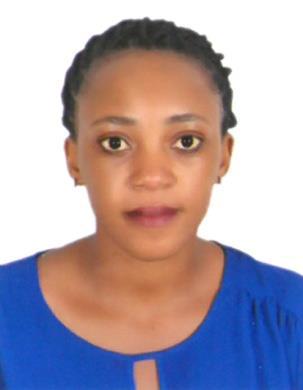 PERSONAL INFORMATIONAm a Results-oriented, responsible and experienced customer service professional with a three year track record of success in busy call center environments in both retail and telecommunication industries.An unwavering commitment to providing exceptional customer service, with the ability to build productive relationships, resolve complex issues and win customer loyalty.Outstanding problem solving and active listening skills – able to diffuse difficultcustomer situations with tact and ease, achieving winning outcomes for both the customer and company.Skills and competencesGood communication and problem solving skillsPatience and AttentivenessFlexibilityA good listener to details.CUSTOMER CARE HUSH SALON DUBAI.RESPONSIBLITIES.Manage large amounts of incoming callsGenerate sales leadsIdentify and assess customers’ needs to achieve satisfactionBuild sustainable relationships and trust with customer accounts through open and interactive communicationProvide accurate, valid and complete information by using the right methods/toolsMeet personal/customer service team sales targets and call handling quotasHandle customer complaints, provide appropriate solutions and alternatives within the time limits; follow up to ensure resolution Keep records of customer interactions, process customer accounts and file documentsFollow communication procedures, guidelines and policiesTake the extra mile to engage customersWorking experienceDesignation: Sales associateDuty:Greeting customers to make them feel welcome to our store.Assisting in bagging merchandiseAiding customers in marketing merchandiseAssisting in floor moves and display maintenanceAttending to customers’ requests and complaintsCommunicating customer requests to managementKey accomplishment:Resolve an average of 150 inquiries in any given week, exceeding weekly targets by 25%, and consistently meet performance benchmarks in all areas (speed, accuracy, volume).Rinnah fashion boutique (Kampala - Uganda)Designation: Sales LadyDuty:We were dealing in ladies trending clothes and bags.Smile and welcome the customers with due attention.Work as a team player by assisting other team members with duties as necessary or when shift becomes busy.Coordinate with other staff to ensure the availability of best service for the guests.Encoding and sending the daily discounts and sales report to the area manager at the end of the shift.Convince and attract customer to pay best product with best price.SKILLSGood presentation, always smartly dressed.Excellent communication skills.Knowledge of inventory management techniques.Physically fit and able to walk around for long periods as well as do lifting.Having a clear voice and a excellent telephone manner.Able to work under pressureTeam player.Self-motivated.Good computer knowledgeREFFERIES ARE AVAILABLE UP ON REQUEST.NAME:NAME:CLARKSONDATE OF BIRTH:DATE OF BIRTH:15TH 08 1986GENDER:GENDER:FEMALENATIONALITY:NATIONALITY:UGANDANMARITAL STATUS:MARITAL STATUS:SINGLEADDRESS:ADDRESS:DubaiEMAIL ADDRESS:EMAIL ADDRESS:Clarkson.382710@2freemail.com VISA STATUSVISA STATUSEMPLOYEMENT.CAREER PROFILE: